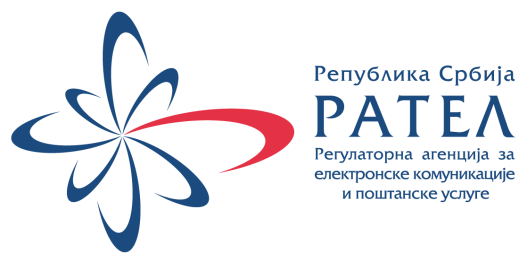 Број: 1-02-4042-13/18-5Датум: 31.10.2018.БеоградКОНКУРСНА ДОКУМЕНТАЦИЈАза јавну набавку радова – ПЕРИОДИЧНО ОДРЖАВАЊЕ ПРИСТУПНОГ ПУТА ДО КМЦ НИШ отворени поступакJН бр. 1-02-4042-13/18  С А Д Р Ж А Ј     ОДЕЉАК                                    ПРЕДМЕТОПШТИ ПОДАЦИ О ЈАВНОЈ НАБАВЦИПОДАЦИ О ПРЕДМЕТУ ЈАВНЕ НАБАВКЕСПЕЦИФИКАЦИЈА ПРЕДМЕТА НАБАВКЕУСЛОВИ ЗА УЧЕШЋЕ У ПОСТУПКУ ЈАВНЕ НАБАВКЕ И УПУТСТВО КАКО СЕ ДОКАЗУЈЕ ИСПУЊЕНОСТ УСЛОВАУПУТСТВО ПОНУЂАЧИМА КАКО ДА САЧИНЕ ПОНУДУОБРАЗАЦ ПОНУДЕОБРАЗАЦ СТРУКТУРЕ ЦЕНАМОДЕЛ УГОВОРАОБРАЗАЦ ТРОШКОВА ПРИПРЕМЕ ПОНУДЕОБРАЗАЦ ИЗЈАВЕ О НЕЗАВИСНОЈ ПОНУДИ ОБРАЗАЦ О ПОШТОВАЊУ ОБАВЕЗА ПОНУЂАЧА ИЗ ДРУГИХ ПРОПИСАПРИЛОЗИОДЕЉАК IОПШТИ ПОДАЦИ О ЈАВНОЈ НАБАВЦИПодаци о наручиоцу Наручилац јавне набавке је: Регулаторнa агенцијa за електронске комуникације и поштанске услуге РАТЕЛ 1.2  Општи подаци о јавној набавци На основу члана 39. и члана 61. Закона о јавним набавкама („Сл. гласник РС” бр. 124/12, 14/15 и 68/15, у даљем тексту: Закон) и члана 2. и 6. Правилника о обавезним елементима конкурсне документације у поступцима јавних набавки и начину доказивања испуњености услова („Сл. гласник РС” број 86/15), припремљена је конкурсна документација за предметни поступак јавне набавке у отвореном поступку, означен као ЈН 1-02-4042-13/18.  Заинтересована лица могу преузети конкурсну документацију на: Порталу Управе за јавне набавке, тј. Порталу јавних набавки http://portal.ujn.gov.rs/  и Интернет страници Наручиоца http://www.ratel.rs/. Не спроводи се електронска лицитација.На основу члана 61. Закона о јавним набавкама („Службени гласник РС“, бр. 124/12, 14/15 и 68/15), члана 2. Правилника о обавезним елементима конкурсне документације у поступцима јавних набавки и начину испуњености услова („Службени гласник РС“, број 86/15), Наручилац је припремио образац:ПОДАЦИ О ПРЕДМЕТУ ЈАВНЕ НАБАВКЕПредмет јавне набавке, број 1-02-4042-13/18, је набавка радова – периодично одржавање некатегорисаног приступног пута до КМЦ Ниш.Назив и ознака из општег речника набавке је 45233141 Радови на одржавању путева.Напомена: КМЦ је скраћеница од контролно мерни центар.На основу члана 61. Закона о јавним набавкама („Службени гласник РС“, бр. 124/12, 14/15 и 68/15), члана 2. Правилника о обавезним елементима конкурсне документације у поступцима јавних набавки и начину испуњености услова („Службени гласник РС“, број 86/15), Наручилац је припремио образац:ТЕХНИЧКЕ СПЕЦИФИКАЦИЈЕ И ЗАХТЕВИРегулаторна агенција за електронске комуникације и поштанске услуге РАТЕЛ (у даљем тексту: РАТЕЛ)  је корисник непокретности за Контролно-мерни центар Ниш на кат. парцели број 487/2, КО Габровац, по основу Уговора о преносу права коришћења на непокретностима у државној својини закљученог са Републичком дирекцијом за имовину Републике Србије, број уговора 1-03-405-2/11-18 од 29.10.2013. године.Jавна саобраћајница до поменуте непокретности, некатегорисан пут на кат. парцелама број 19755/1, КО Ћеле Кула и 3759, КО Габровац, у јавној својини Града Ниша, је у неупотребљивом стању за саобраћај моторних возила, чиме је угрожен рад Контролно-мерног центра Ниш.С обзиром на заједнички интерес, у циљу обезбеђивања некатегорисаног пута за несметан саобраћај, РАТЕЛ и Град Ниш закључили су Уговор о заједничкој рехабилитаци некатегорисаног јавног пута, у коме је наведено да:„Уговорне стране ће заједнички обезбедити услове за реализацију рехабилитације тако што Град Ниш финансира израду техничке документације, добијање потребних дозвола и сагласности за извођење радова, стручни надзор, док РАТЕЛ финансира извођење радова по спроведеном поступку јавне набавке...“  Град Ниш је израдио техничку документацију и прибавио потребне дозволе и сагласности за извођење радова.На основу предлога РАТЕЛ, у име Града Ниша као инвеститора, Секретаријат за планирање и изградњу Града Ниша донео је Решење број 351-351/2018-06 од 14.05.2018. године и Решење број 351-764/2018-06 од 10.09.2018. године, којим се одобрава  уређење у оквиру постојеће регулације некатегорисаног пута на деоници од ул. Чемерничке до објекта РАТЕЛ, на кат. парцелама број 19755/1, КО Ћеле Кула и 3759, КО Габровац. (Решења су дата у Прилогу 1 Конкурсне документације.)Саставни део Решења је Идејни пројекат бр. 26-ТД-18 из августа 2018. године, израђен од стране ЈП Завода за урбанизам Ниш, потписан и оверен печатом личне лиценце бр. 312Г55008 од стране главног пројектанта Слободана Мицића, дипл. инж. грађ.Обавеза Града Ниша је да осам дана пре почетка извођења радова поднесе пријаву радова и да обезбеди стручни надзор у току извођења радова. Град Ниш ће образовати независну комисију која ће извршити технички преглед изведених радова на рехабилитацији пута.Понуђач је у обавези да понудом предвиди радове на уређењу у оквиру постојеће регулације некатегорисаног пута на деоници од ул. Чемерничке до објекта РАТЕЛ, на кат. парцелама број 19755/1, КО Ћеле Кула и 3759, КО Габровац, а према пројекту Пројекату за извођење (ПЗИ), бр. 26-ТД-18 из августа 2018. године, израђен од стране ЈП Завода за урбанизам Ниш, потписан и оверен печатом личне лиценце бр. 312Г55008 од стране главног пројектанта Слободана Мицића, дипл. инж. грађ.Наведени Пројекат за извођење је дат као Прилог 2 и Прилог 3 ове Конкурсне документације. Понудом је потребно предвидети израду горњег носећег слоја као битуменизираним хабајући слој БНХС16 дебљине 8цм, а у свему према опису из предмера радова, уместо према опису носећих слојева који су пројектовани и дати у Пројекту за извођење радова (горњи носећи слојеви БНС22 у дебљини од 8цм и АБ11 у дебљини од 5цм), а за шта постоји сагласност дата у Изјави одговорног пројектанта саобраћајнице.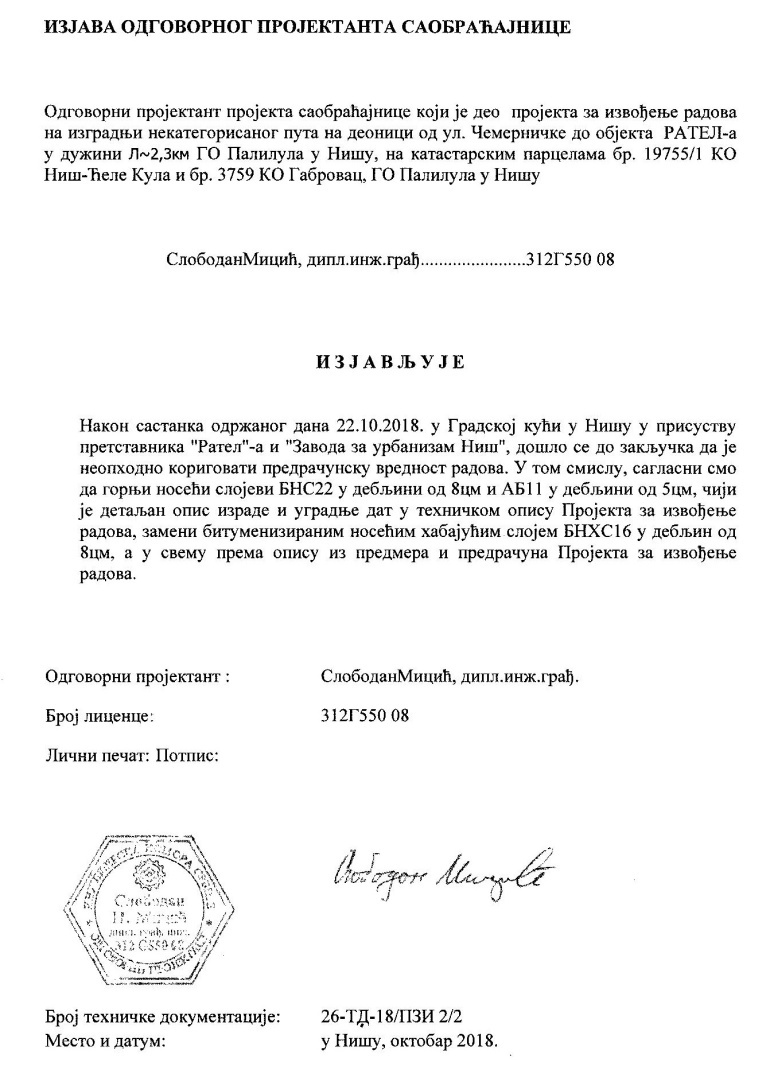 Понуђач је у обавези да понуду припреми према Пројекту за извођење и приложеном Предмеру радова, а који не обухвата све позиције из ПЗИ везано за горњи строј. Понуђачи дају понуде по принципу „кључ у руке“.Понуђена укупна цена за све радове је фиксна и не може се мењати.ПРЕДМЕР РАДОВАза уређење некатегорисаног пута  на деоници од ул. Чемерничке до објекта  РАТЕЛ-а у оквиру постојеће регулацијеОбилазак локације У циљу сагледавања услова на терену и осталог неопходног за давање понуде и извршење посла, понуђачи су у обавези да изврше обилазак локације где су предвиђени предметни радови. Током обиласка локација, понуђачима ће бити омогућено да се детаљно упознају са предметом радова, стањем на локацији, да изврше неопходна мерења и снимање целокупне ситуације у циљу давања одговарајуће понуде.Обавезе изабраног понуђача - извођача радова Доставити динамику извођења радова пре почетка извођења радова;Све радове је потребно извести са квалификованом радном снагом;Изврши пријаву радова по Закону;Обезбедити градилиште на прописан начин за ову врсту радова, а како би се онемогућио приступ особама које нису обучене и не учествују на предметним пословима;Обезбедити градилиште на начин како би се омогућио безбедан и сигуран приступ и рад лица ангажованих на предметним пословима;Организовати градилиште на начин којим ће обезбедити приступ и заштита околине за време трајања радова;Обезбедити сигурност локације и објеката, као и лица која се налазе на градилишту и околине (суседних објеката и саобраћајнице);Обезбедити објекте и околину у случају прекида радова;Обезбедити превентивне мере за безбедан и здрав рад, у складу са законом;Предузме све активности о безбедности и здрављу на раду као заступник инвеститора (Наручиоца) у складу са важећим прописима;На градилишту обезбедити уговор о грађењу, решење о одређивању одговорног извођача радова на градилишту, документацију на основу које се врши извођење радова;Пројекат је потребно реализовати уз поштовање важећих стандарда и добре инжењерске праксе;Сви употребљени материјали морају бити нови, квалитетни и одговарати техничком опису и намени;Обезбедити доказ о квалитету извршених радова, односно уграђеног материјала, инсталација и опреме;Водити грађевински дневник, грађевинску књигу и обезбедити књигу инспекције;Обезбедити и остало  неопходно за изградњу и извођење радова, у складу са законима и прописима;Понуђач има обавезу да предвиди све неопходно за реализацију предмета набавке (ситан неспецифицирани материјал, помоћни материјал, итд.);Понуђач има обавезу да предвиди све неопходно како би набавку реализовао по принципу кључ у руке;По завршетку радова, пут мора бити у стању да се омогући његово несметано и безбедно коришћење (очишћен, уклоњен материјал који се није употребио, и др.);По завршетку радова околни простор који је коришћен у току извођења радова мора бити доведен у стање најмање затечено пре почетка извођења радова; Сав материјал, опрему, шут, итд., а што је демонтирано, порушено, разбијено и слично током извођења радова, извођач је у обавези да уклони и одвезе на место предвиђено за ту намену;Изводи радове према конкурсној документацији, техничкој документацији, препорукама произвођача материјала и важећим прописима; Понуђач је у обавези да достави детаљну спецификацију свих уграђених материјала;У случају да се оштети нека од постојећих инсталација, а која није предмет радова, извођач радова је дужан да организује и о свом трошку поправи/замени и доведе у исправно и функционално стање оштећену инсталацију;У случају да се приликом ископа утврди постојање других инсталација, извођач је у обавези да изврши њихово снимање и исте уцрта у пројекту изведеног објекта;По завршетку радова, извођач је у обавези да изради пројекат изведеног објекта;Извођач радова је у обавези да сарађује са стручним надзором и овлашћеним представником Наручиоца;Извођач радова је у обавези да присуствује Техничком прегледу након изведених радова.Обавезе извођача током гарантног периодаТоком гарантног периода, обавеза извођача је да отклони све недостатке настале након примопредаје радова, а који потичу од неквалитетног и неадекватног извођења радова.За све недостатке који се установе пре истека гаранције, а нису отклоњени у гарантном периоду, гаранција се продужава до отклањања тих недостатака. Целокупне трошкове отклањања недостатака, укључујући и трошкове дефектаже, транспорта материјала и др. у гарантном року сноси Извођач радова. По истеку гаранције Извођач радова мора да преда све податке о извршеним интервенцијама током гарантног периода и ти подаци морају бити предати и Наручиоцу. Гарантни рок за изведене радове који су предмет уговора не може бити краћи од 24 (двадесетчетири) месеца, осим ако је Правилником о минималним гарантним роковима за поједине врсте објеката, односно радова другачије одређено.Примопредаја радоваО завршетку радова, који су предмет овог уговора, Извођач обавештава Наручиоца и стручни надзор, а дан завршетка радова уписује се у грађевински дневник. Примопредаја радова подразумева пријем свих радова и обавиће се на месту изведених радова, а извршиће се најкасније у року од 10 дана од дана завршетка радова. Примопредају радова врши Комисија Наручиоца, а у присуству надзорног органа и овлашћеног представника Извођача радова.Уколико од стране Комисије буду констатовани недостаци, Извођач радова је дужан да те недостатке отклони у остављеном року, не дужем од 15 дана. Након што Извођач радова поступи по примедбама и отклони недостатке, обавестиће комисију Наручиоца о томе, а потом комисија Наручиоца проверава да ли су недостаци у потпуности отклоњени. Ако комисија Наручиоца утврди да су недостаци у потпуности отклоњени, потписује се  коначни Записник о извршеној примопредаји радова. Извођач се обавезује да по завршетку радова, а пре примопредаје радова, Наручиоцу преда Пројекат изведеног објекта.Пријава недостатака и начин отклањања недостатака у гарантном рокуПријава недостатакаНаручилац и остали корисници пута пријављују недостатке Извођачу путем контакт телефона и електронске поште.Време изласка на место уоченог недостатка је 3 дана од дана пријаве недостатка.  Време отклањања недостатка је сразмерно врсти и величини недостатка, а максимално 20 дана од дана изласка на место уоченог недостатка. У случају да је недостатак критичан, односно да угрожава безбедност саобраћаја време изласка на локацију је 24 сата од момента пријаве недостатка.Време отклањања критичног недостатка је 5 радних дана од момента изласка на место уоченог недостатка. Начин вршења интервенцијеИзвођач радова ће о извршеном радовима, односно отклањању недостатка, обавестити овлашћене представнике Наручиоца.Представник Наручиоца, по извршеним радовима на отклањању недостатака, врши увид у стање пута и потврђује или не потврђује да је недостатак отклоњен.На основу члана 61. Закона о јавним набавкама („Службени гласник РС“, бр. 124/12, 14/15 и 68/15), члана 2. Правилника о обавезним елементима конкурсне документације у поступцима јавних набавки и начину испуњености услова („Службени гласник РС“, број 86/15), Наручилац је припремио образац:УСЛОВИ ЗА УЧЕШЋЕ У ПОСТУПКУ ЈАВНЕ НАБАВКЕ И УПУТСТВО КАКО СЕ ДОКАЗУЈЕ ИСПУЊЕНОСТ УСЛОВАОБАВЕЗНИ УСЛОВИПонуда мора да буде благовремена, да садржи све елементе, документе и доказе који су тражени у конкурсној документацији како би се утврдила испуњеност обавезних услова, оценила озбиљност и квалитет понуде, односно установила квалификованост Понуђача.Обавезни услови за учешће правних лица у поступку јавне набавке,      сагласно члану 75. Закона о јавним набавкама су:Да је регистрован код надлежног органа, односно уписан у одговарајући регистар;Да он и његов законски заступник није осуђиван за неко од кривичних дела као члан организоване криминалне групе, да није осуђиван за кривична дела против привреде, кривична дела против животне средине, кривично дело примања или давања мита, кривично дело преваре; Да је измирио доспеле порезе, доприносе и друге јавне дажбине у складу са прописима Републике Србије или стране државе када има седиште на њеној територији;Да је поштовао обавезе које произлазе из важећих прописа о заштити на раду, запошљавању и условима рада, заштити животне средине као и да нема забрану обављања делатности која је на снази у време подошења понуда.1.1 Документа потребна за доказивање обавезних услова за учешће правних лица у поступку јавне набавке, сагласно члану 77. Закона о јавним набавкама су:	1)  Извод из регистра Агенције за привредне регистре, односно извод из регистра надлежног Привредног суда;2)  Извод из казнене евиденције, односно уверење надлежног суда и надлежне полицијске управе Министарства унутрашњих послова да оно и његов законски заступник није осуђиван за неко од кривичних дела као члан организоване криминалне групе, да није осуђиван за неко од кривичних дела против привреде, кривична дела против заштите животне средине, кривично дело примања или давања мита, кривично дело преваре; Потврда надлежног суда и надлежне полицијске управе Министарства унутрашњих послова, не може бити старија од два месеца пре отварања понуда;Уколико Понуђач има више законских заступника, дужан је да доказе достави за сваког од њих;	3) Уверење Пореске управе Министарства финансија и привреде да је измирио доспеле порезе и доприносе и уверење надлежне локалне самоуправе да је измирио обавезе по основу изворних локалних јавних прихода; Уверење Пореске управе и уверења надлежне локалне самоуправе, не може бити старија од два месеца пре отварања понуда;	4) Изјава дата под материјалном и кривичном одговорношћу да је поштовао обавезе које произлазе из важећих прописа о заштити на раду, запошљавању и условима рада, заштити животне средине као и да нема забрану обављања делатности која је на снази у време подошења понуда.Обавезни услови за учешће предузетника у поступку јавне набавке,     сагласно члану 75 Закона о јавним набавкама су:Да је регистрован код надлежног органа, односно уписан у одговарајући регистар;Да он и његов законски заступник није осуђиван за неко од кривичних дела као члан организоване криминалне групе, да није осуђиван за кривична дела против привреде, кривична дела против животне средине, кривично дело примања или давања мита, кривично дело преваре; Да је измирио доспеле порезе, доприносе и друге јавне дажбине у складу са прописима Републике Србије или стране државе када има седиште на њеној територији;Да је поштовао обавезе које произлазе из важећих прописа о заштити на раду, запошљавању и условима рада, заштити животне средине као и да нема забрану обављања делатности која је на снази у време подошења понуда.Документа потребна за доказивање обавезних услова за учешће предузетника       у поступку  јавне набавке, сагласно члану 77. Закона о јавним набавкама су:Извод из регистра Агенције за привредне регистре, односно извод из регистра надлежног Привредног суда;Извод из казнене евиденције, односно уверења надлежне полицијске управе Министарства унутрашњих послова да није осуђиван за неко од кривичних дела као члан организоване криминалне групе, да није осуђиван за кривична дела против привреде, кривична дела против заштите животне средине, кривично дело примања или давања мита, кривично дело преваре; Потврда надлежног суда и надлежне полицијске управе Министарства унутрашњих послова, не може бити старија од два месеца пре отварања понуда;Уверење Пореске управе Министарства финансија и привреде да је измирио доспеле порезе и доприносе и уверења надлежне управе локалне самоуправе да је измирио обавезе по основу изворних локалних јавних прихода; Уверење Пореске управе и уверења надлежне локалне самоуправе, не може бити старија од два месеца пре отварања понуда;	4) Изјава дата под материјалном и кривичном одговорношћу да је поштовао обавезе које произлазе из важећих прописа о заштити на раду, запошљавању и условима рада, заштити животне средине као и да нема забрану обављања делатности која је на снази у време подошења понуда.Обавезни услови за учешће физичких лица у поступку јавне набавке,     сагласно члану 75 Закона о јавним набавкама су:Да није осуђиван за неко од кривичних дела као члан организоване криминалне групе, да није осуђиван за кривична дела против привреде, кривична дела против животне средине, кривично дело примања или давања мита, кривично дело преваре; Да је измирио доспеле порезе и доприносе и друге јавне дажбине у складу са прописима Републике Србије или стране државе у којој борави;Да је поштовао обавезе које произлазе из важећих прописа о заштити на раду, запошљавању и условима рада, заштити животне средине као и да нема забрану обављања делатности која је на снази у време подошења понуда.Документа потребна за доказивање обавезних услова за учешће физичких         лица у поступку јавне набавке, сагласно члану 77. Закона о јавним набавкама су:Извод из казнене евиденције, односно уверења надлежне полицијске управе Министарства унутрашњих послова да није осуђиван за неко од кривичних дела као члан организоване криминалне групе, да није осуђиван за кривична дела против привреде, кривична дела против животне средине, кривично дело примања или давања мита, кривично дело преваре; Потврда надлежног суда и надлежне полицијске управе Министарства унутрашњих послова, не може бити старија од два месеца пре отварања понуда;Уверење Пореске управе Министарства финансија и привреде да је измирио доспеле порезе и доприносе и уверења надлежне управе локалне самоуправе да је измирио обавезе по основу изворних локалних јавних прихода; Уверење Пореске управе, не може бити старија од два месеца пре отварања понуда;Изјава дата под материјалном и кривичном одговорношћу да је поштовао обавезе које произлазе из важећих прописа о заштити на раду, запошљавању и условима рада, заштити животне средине као и да нема забрану обављања делатности која је на снази у време подошења понуда.ДОДАТНИ УСЛОВИДОДАТНИ УСЛОВИ ЗА УЧЕШЋЕ У ПОСТУПКУ ЈАВНЕ НАБАВКЕ, сагласно члану 76. Закона о јавним набавкама су:Да располаже неопходним финансијским капацитетомУзимајући у обзир процењену вредност набавке и значај предмета набавке за Наручиоца, под неопходним финансијским капацитетом се подразумева да је понуђач у последње 3 године (2017., 2016. и 2015. година) остварио пословни приход од најмање 45.000.000,00 РСД;Да да у протеклих 12 месеци, рачунајући од месеца који претходи месецу објављивања позива за подношење понуда, није био у блокади више од 15 дана.Да располаже неопходним пословним капацитетомУзимајући у обзир процењену вредност набавке и значај предмета набавке за Наручиоца, под неопходним пословним капацитетом се подразумева следеће:Да понуђач поседује следеће сертификате:ISO 9001 (управљање квалитетом), ISO 14001 (заштита животне средине) и ISO 18001 (безбедност и здравље на раду).Да има следеће референце:	Да има реализованих најмање 5 (пет) уговора у последње 3 (три) године чији је предмет био рехабилитација, реконструкција или изградња објеката нискоградње (путеви, саобраћајнице, улице, саобраћајни прикључци и др.).Да располаже неопходним кадровским капацитетом Узимајући у обзир процењену вредност набавке и значај предмета набавке за Наручиоца, под неопходним кадровским капацитетом се подразумева да понуђач има запослене или ангажоване:најмање 2 (два) лица са завршеним VII степеном стручне спреме (најмање 240 ЕСПБ бодова) – дипломирани  грађевински инжењер са важећом лиценцом бр. 410 или 412 или 415 или 418, од којих који ће решењем један бити именован за одговорног извођача за извршење радова предметне јавне набавке;најмање 1 (једно) лице са завршеним VII или VI степеном стручне спреме (најмање 180 ЕСПБ бодова) – дипломирани  грађевински инжењер или грађевински инжењер, који ће решењем бити именован за шефа градилишта;најмање 20 (двадесет) КВ радника и/или ВКВ радника и/или техничара одговарајуће струке за обављање радова описаних у техничкој спецификацији (грађевинске, саобраћајне, машинске и др.).Да располаже неопходним техничким капацитетом 	Узимајући у обзир процењену вредност набавке и значај предмета набавке за Наручиоца, под неопходним техничким капацитетом се подразумева да понуђач располаже (да је власник или да обезбеђује путем најма или лизинга) са следећим грађевинским машинама у потпуно радном стању:Камион кипер носивости 10-20 т – најмање 2;Багер за ископ земље – најмање 1;Утоваривач – најмање 1; Ваљак за тампон – најмање 1;Компресор – најмање 1;Гарнитура за асфалтерске радове - најмање 1;Камион „путарац“ – најмање 1;Напомена: Понуђач може испунити технички капацитет ако уместо багера и утоваривача располаже са довољним бројем вишефункционалних грађевинских машинa (комбиниркe), које функционално и технолошки могу заменити тражене машине.Да су обишли терен и упознали се са условима на терену  Понуђач је у обавези да обиђе терен, односно пут на коме ће се изводити предметни радови у циљу сагледавања услова на терену и осталог неопходног за давање понуде и извршење радова. Заинтересовани понуђачи морају да обиђу терен-пут на коме ће се изводити радови, односно деоницу некатегорисаног пута од улице Чемерничке до објекта  Регулаторна агенција за електронске комуникације и поштанске услуге РАТЕЛ-КМЦ Ниш, Брдо Камаре б.б., дана 13.11.2018. године, у периоду од 11-16 часова.Обилазак се мора најавити бар један дан пре наведеног термина, путем телефона или електронске поште контакт особи.Контакт особa је Бобан Панајотовић, e-mail: boban.panajotovic@ratel.rs, тел. моб 064/6408534.ДОКУМЕНТА ПОТРЕБНА ЗА ДОКАЗИВАЊЕ ДОДАТНИХ УСЛОВА,          сагласно члану 77. Закона о јавним набавкама су:Као доказ о испуњености финансијског капацитета понуђач је дужан да достави:Извештај о бонитету за јавне набавке БОН-ЈН или скоринг издат од АПР, биланс стања са мишљењем овлашћеног ревизора уколико је мишљење ревизора законски обавезно или други документ из којег се види укупан пословни приход за 2017. годину.Уколико понуду подноси инострани понуђач који послује у оквиру групације (холдинга, концерна), као зависно предузеће, и уколико се према прописима државе у којој понуђач има седиште финансијски извештаји зависних предузећа јавно не објављују, довољно је да доставити финансијске извештаје матичног предузећа (холдинга, концерна) заједно са мишљењем ревизора за наведени период.Потврду Народне банке Србије о броју дана неликвидности у периоду од 12 (дванаест) месеци рачунајући од месеца који претходи месецу објављивања позива за подношење понуда (месец у коме је објављен позив за подношење понуда се не рачуна).Као доказ о испуњености пословног капацитета понуђач доставља:Да понуђач поседује ISO сертификате - копију важећих сертификата ISO 9001 (управљање квалитетом), ISO 14001 (заштита животне средине) и ISO 18001 (безбедност и здравље на раду).Да има референце – Образац потврде за референце (налази се у Одељак XII – Прилози), који мора бити са меморандумом понуђача, именом и презименом и потписом одговорног лица понуђача. потписом одговорног лица и печатом понуђача, а на којима су инвеститори-наручиоци својим потписима потврдили сваки од наведених уговора-референци.Као доказ о испуњености кадровског капацитета понуђач доставља:Копије уговора или копије копије пријава запослених на обавезно осигурање („М“ образаца) за запослене, а за ангажована лица доказ из којег се несумњиво може закључити да су ангажовани код понуђача (нпр. копију уговора о привременим и повременим пословима, уговора о делу или уговора о допунском раду);Копије важећих лиценци и потврде Инжењерске коморе Србије о важности личне лиценце;Као доказ о испуњености техничког капацитета понуђач доставља:Оверена копија печатом понуђача пописне листе на дан 31.12.2017. год. (само за тражени технички капацитет), или уговор о закупу ако су возила-машине закупљени, уговор о лизингу ако је возила-машине узети на лизинг или фактура ако су возила-машине набављени у 2018. години.Као доказ о да су обишли терен и упознали се са условима на терену понуђач доставља:Образац изјаве о извршеном обиласку и упознавању са условима на терену (налази се у Одељку XII – Прилози), који мора бити са меморандумом и потписом одговорног лица понуђача.НАПОМЕНЕПонуђач је дужан да за подизвођаче достави доказе о испуњености обавезних услова из члана 75. став 1. тач 1) до 4) Закона о јавним набавкама. Поред наведених доказа о испуњености обавезних услова, понуђач је дужан да за подизвођаче достави попуњен, потписан и оверен Образац Изјаве о поштовању обавезa које произлазе из других прописа као и да нема меру забране обављања делатности (Одељак X). Сваки понуђач из групе Понуђача мора да испуни обавезне услове из члана 75. став 1. тач. 1) до 4) Закона о јавним набавкама. Услов из члана 75. став 1. тачка 5) Закона о јавним набавкама дужан је да испуни понуђач из групе понуђача којем је поверено извршење дела набавке за који је неопходна испуњеност тог услова. Поред наведених доказа о испуњености обавезних услова, сваки од понуђача из групе понуђача је дужан да достави попуњен, потписан и оверен Образац Изјаве о поштовању обавезa које произлазе из других прописа као и да нема меру забране обављања делатности (Одељак X). Додатне услове понуђачи из групе понуђача испуњавају заједно.Понуђач није дужан да доставља доказе који су јавно доступни на интернет страницама надлежних органа, али је у обавези да у понуди наведе који су то докази и на којим интернет страницама надлежних органа се ови докази могу проверити (нпр. уколико је понуђач уписан у Регистар понуђача код Агенције за привредне регистре довољно је да у Обрасцу понуде упише интернет адресу на којој се могу проверити ти подаци).Уколико је доказ о испуњености услова електронски документ, понуђач доставља копију електронског документа у писаном облику, у складу са законом којим се уређује електронски документ. Ако понуђач има седиште у другој држави, Наручилац може да провери да ли су документи којима понуђач доказује испуњеност тражених услова издати од стране надлежних органа те државе. Ако понуђач није могао да прибави тражена документа у року за подношење понуде, због тога што она до тренутка подношења понуде нису могла бити издата по прописима државе у којој понуђач има седиште и уколико уз понуду приложи одговарајући доказ за то, Наручилац ће дозволити понуђачу да накнадно достави тражена документа у примереном року. Ако се у држави у којој понуђач има седиште не издају докази из члана 77. Закона о јавним набавкама, понуђач може, уместо доказа, приложити своју писану изјаву, дату под кривичном и материјалном одговорношћу оверену пред судским или управним органом, јавним бележником или другим надлежним органом те државе. На основу члана 61. Закона о јавним набавкама („Службени гласник РС“, бр. 124/12, 14/15 и 68/15), члана 2. Правилника о обавезним елементима конкурсне документације у поступцима јавних набавки и начину испуњености услова („Службени гласник РС“, број 86/15), Наручилац је припремио образац:УПУТСТВО ПОНУЂАЧИМА КАКО ДА САЧИНЕ ПОНУДУ ЈЕЗИК ПОНУДЕПонуда мора бити достављена на српском језику за домаће понуђаче, односно преведена на српски језик и оверена од стране судског тумача за понуђаче из иностранства.  ИЗРАДА ПОНУДЕПонуђач мора да достави понуду у писаном облику. Понуђач може, поред писаног облика, да достави понуду и у електронском облику (на „CD ROM“-у или „USB“-у, у Word (.doc или .docx) или Acrobat Reader (.pdf) формату, исправног записа). Наведени медијуми морају да буду јасно и трајно означени називом понуђача. На полеђини коверте треба навести назив и адресу Понуђача.	Понуду доставити тако што ће се документа и докази, који су тражени конкурсном документацијом:сортирати по редоследу којим су тражени  конкурсном документацијом имеђусобно повезати тако да чине једну целину (не мора се увезати јемствеником).Овлашћено лице понуђача мора да попуни и потпише тражене обрасце из конкурсне документације, на начин описан поред сваког доказа. У случају подношења заједничке понуде, понуђачи из групе понуђача могу  овластити једног понуђача да у име групе попуни и потпише тражене обрасце из конкурсне документације, на начин описан поред сваког доказа.   ВАРИЈАНТНА ПОНУДАПодношење понуде са варијантама није дозвољено.ИЗМЕНА, ДОПУНА И ОПОЗИВ ПОНУДЕУ року за подношење понуде понуђач може да измени, допуни или опозове своју понуду, уколико је понуду предао. Измена, допуна и опозив понуде се врши писменим путем, у затвореној коверти са јасном назнаком ИЗМЕНА/ДОПУНА/ОПОЗИВ ПОНУДЕ, препорученом пошиљком или лично на адресу: Регулаторна агенција за електронске комуникације и поштанске услуге РАТЕЛ ул. Палмотићева број 2, 11000 Београд- Писарница -”ИЗМЕНА/ДОПУНА/ОПОЗИВ Понуде за јавну набавку радова – бр. 1-02-4042-13/18”- НЕ ОТВАРАТИ  - УЧЕСТВОВАЊЕ У ЗАЈЕДНИЧКОЈ ПОНУДИ ИЛИ КАО ПОДИЗВОЂАЧУ случају да je понуђач самостално поднео понуду, не може истовремено да учествује у заједничкој понуди или више заједничких понуда.У случају да je понуђач самостално поднео понуду, не може истовремено да учествује као подизвођач. ИЗВРШЕЊЕ НАБАВКЕ СА ПОДИЗВОЂАЧЕМПонуђач је у обавези да у понуди наведе да ли ће извршење јавне набавке делимично поверити подизвођачу и да наведе проценат укупне вредности набавке који ће поверити подизвођачу, а који не може бити већи од 50 % као и део предмета набавке који ће извршити преко подизвођача. Ако понуђач у понуди наведе да ће делимично извршење набавке поверити подизвођачу, дужан је да наведе назив подизвођача, а уколико уговор између наручиоца и понуђача буде закључен, тај подизвођач ће бити наведен у уговору. Понуђач је дужан да Наручиоцу, на његов захтев, омогући приступ код подизвођача ради утврђивања испуњености услова. Понуђач у потпуности одговара Наручиоцу за извршење обавеза из поступка јавне набавке, односно за извршење уговорних обавеза, без обзира на број подизвођача. Наручилац може на захтев подизвођача и где природа предмета набавке то дозвољава пренети доспела потраживања директно подизвођачу, за део набавке која се извршава преко тог подизвођача. Понуђач не може ангажовати као подизвођача лице које није навео у понуди, у супротном Наручилац ће реализовати средство обезбеђења и раскинути уговор, осим ако би раскидом уговора Наручилац претрпео знатну штету. Понуђач може ангажовати као подизвођача лице које није навео у понуди, ако је на страни подизвођача након подношења понуде настала трајнија неспособност плаћања, ако то лице испуњава све услове одређене за подизвођача и уколико добије претходну сагласност Наручиоца.  Подношење заједничке понудеПонуду може поднети група Понуђача. Саставни део заједничке понуде је споразум којим се понуђачи из групе међусобно и према Наручиоцу обавезују на извршење јавне набавке, а који обавезно садржи: 1) податке о члану групе који ће бити носилац посла, односно који ће поднети понуду и који ће заступати групу Понуђача пред Наручиоцем и 2) опис послова сваког од Понуђача из групе Понуђача у извршењу уговора;Понуђачи који поднесу заједничку понуду одговарају неограничено солидарно према Наручиоцу. ЦЕНАНавести укупну цену понуде у динарима или еврима. Сви евентуални попусти на цену морају бити укључени у укупну цену.Понуђена цена у еврима ће се у сврху оцене понуда прерачунати у динаре према средњем девизном курсу Народне банке Србије на дан отварања понуде.У случају да је понуђена цена у еврима, плаћање домаћем понуђачу ће се вршити у динарској против-вредности, према средњем девизном курсу Народне банке Србије, на дан плаћања.Понуђене цене у Обрасцу понуде и Обрасцу структуре цена су фиксне до краја реализације уговора.Плаћање изабраном понуђачу ће се вршити у складу са ценама из Обрасца понуде и Обрасца структуре цена.Ако је у понуди исказана неуобичајено ниска цена, Наручилац ће поступити у складу са чланом 92. Закона, односно тражиће образложење свих њених саставних делова које сматра меродавним. НАЧИН и рок плаћањаАвансно плаћање у износу од 40% од укупно понуђене цене Наручилац ће платити Извођачу радова након потписивања уговора у року од 15 дана од дана пријема профактуре за плаћање.Преостали износ до укупно понуђене цене за изведене радове Наручилац ће платити Извођачу радова у прихваћеном понуђеном року након пријема фактуре од Извођача радова и потписаног Записника о примопредаји радова.Рок плаћања фактуре/рачуна се рачуна од дана службеног пријема по извршеним радовима и не може бити краћи од 15 дана, нити дужи од 45 дана од дана службеног пријема рачуна у складу са Законом о роковима измирења новчаних обавеза у комерцијалним трансакцијама („Службени гласник РС“ бр. 119/12 и 68/15). Плаћање се врши уплатом на рачун понуђача.СРЕДСТВА ФИНАНСИЈСКОГ ОБЕЗБЕЂЕЊАПисмо о намерама банке за издавање гаранција (Напомена: Писмо о намерама банке се доставља уз понуду)Понуђач доставља Писмо о намерама банке да ће у случају избора за извођача издати:Банкарску гаранцију за поврћај аванаса у висини уговореног аванса, са клаузулом „неопозива, безусловна, платива на први позив и без права на приговор“, на износ аванса од 40% од укупно понуђене цене, односно износ  _________________ РСД без ПДВ; Банкарску гаранцију за добро извршење посла са клаузулом „неопозива, безусловна, платива на први позив и без права на приговор“, на износ 10% од понуђене цене без ПДВ, као средство обезбеђења за добро извршење посла и Банкарску гаранцију за отклањање недостатака у гарантном року са клаузулом „неопозива, безусловна, платива на први позив и без права на приговор“, на износ 5% од понуђене цене без ПДВ, као средство обезбеђења за отклањање недостатака у гарантном року.Банкарска гаранција за повраћај авансаИзвођач се обавезује да приликом закључења уговора, достави Наручиоцу банкарску гаранцију за поврћај аванаса у висини уговореног аванса, са клаузулом „неопозива, безусловна, платива на први позив и без права на приговор“, на износ аванса од 40% од укупно понуђене цене, односно износ  _________________ РСД без ПДВ. Наручилац ће уновчити ову банкарску гаранцију, у случају да Извођач не извршава уговорне обавезе у роковима и на начин предвиђен уговором.Банкарска гаранција за добро извршење послаИзвођач обезбеђује испуњење својих уговорних обавеза тако што приликом закључења уговора доставља банкарску гаранцију за добро извршење посла са клаузулом „неопозива, безусловна, платива на први позив и без права на приговор“, на износ 10% од понуђене цене без ПДВ, као средство обезбеђења за добро извршење посла са важношћу најмање месец дана дуже од рока завршетка радова.Ако се за време трајања уговора буду променили рокови за извршење уговорне обавезе, важност банкарске гаранције мора да се продужи.Наручилац ће активирати банкарску гаранцију за добро извршење посла, у случају да изабрани Извођач не извршава уговорне обавезе у роковима и на начин предвиђен уговором.Банкарска гаранција за отклањање недостатака у гарантном рокуИзвођач обезбеђује испуњење својих уговорних обавеза тако што доставља банкарску гаранцију за отклањање недостатака у гарантном року, са клаузулом „неопозива, безусловна, платива на први позив и без права на приговор“, на износ 5% од уговорене цене без ПДВ, као средство обезбеђења за отклањања недостатака у гарантном року са важношћу.Важност банкарске гаранције за отклањање недостатака у гарантном року почиње истеком банкарске гаранције за добро извршење посла и важи најмање месец дана дуже од истека гарантног рока за радове.Наручилац ће да уновчи ову банкарску гаранцију у случају да изабрани Извођач не извршава уговорне обавезе отклањања недостатака у гарантном року.ПОЛИСА ОСИГУРАЊАИзабрани понуђач, односно извођач радова је у обавези да у тренутку закључења Уговора Наручиоцу достави оригинал или копију полисе осигурања од професионалне одговорности из делатности са друштвом регистрованим за ову врсту осигурања, сагласно Правилнику о условима осигурања од професионалне одговорности („Службени гласник РС“, брoj 40/15), са роком важења за цео период извођења радова, у року од 8 дана од закључења уговора.Осигурањем од професионалне одговорности, у смислу овог правилника, сматра се заштита од последица стручне грешке која настане током обављања уговорених обавеза Извођача радова. Сума осигурања је највећи износ одштете која се исплаћује уколико наступи осигурани случај. Сума осигурања коју Извођач мора обавезно обезбедити је једнака уговореној цени , са ПДВ. Уколико се рок за извођење радова продужи, Изввођач је дужан да достави, пре истека уговореног рока, полисе осигурања са новим периодом осигурања.РОКОВИ Оквирни период за почетак извођења радова је април-мај 2019. године.Наручилац ће Извођачу радова најавити увођење у посао најмање 15 дана пре увођења у посао.Рок извођења радова не може бити дужи од 60 календарских дана од дана увођења извођача у посао.Уколико понуђач понуди дужи рок за извођење радова његова понуда ће бити одбијена као неприхватљива. ПРИМОПРЕДАЈА РАДОВАО завршетку радова, који су предмет овог уговора, Извођач обавештава Наручиоца и стручни надзор, а дан завршетка радова уписује се у грађевински дневник. Примопредаја радова подразумева пријем свих радова и обавиће се на месту изведених радова, а извршиће се најкасније у року од 10 дана од дана завршетка радова. Примопредају радова врши Комисија Наручиоца, а у присуству надзорног органа и овлашћеног представника Извођача радова.Уколико од стране Комисије буду констатовани недостаци, Извођач радова је дужан да те недостатке отклони у остављеном року, не дужем од 15 дана. Након што Извођач радова поступи по примедбама и отклони недостатке, обавестиће комисију Наручиоца о томе, а потом комисија Наручиоца проверава да ли су недостаци у потпуности отклоњени. Ако комисија Наручиоца утврди да су недостаци у потпуности отклоњени, потписује се  коначни Записник о извршеној примопредаји радова. Извођач се обавезује да по завршетку радова, а пре примопредаје радова, Наручиоцу преда Пројекат изведеног објекта.ГАРАНТНИ РОКОВИ И ГАРАНЦИЈЕ  Гарантни рок за изведене радове који су предмет уговора не може бити краћи од 24 (двадесетчетири) месеца, рачунајући од дана потписивања Записника о примопредаји радова осим ако је Правилником о минималним гарантним роковима за поједине врсте објеката, односно радова другачије одређено.За уграђене материјале важи гарантни рок у складу са условима произвођача, који тече од дана извршене примопредаје радова и извођач радова је дужан да документацију о гаранцијама произвођача то приликом преда наручиоцу.Ако је за поједине од уговорених радова позитивним прописом одређен дужи гарантни рок од понуђеног рока, за те радове важи гарантни рок одређен тим прописом. За скривене недостатке наведени рокови важе од дана њиховог отклањања.ЗАШТИТА ДОКУМЕНТАЦИЈЕ И ПОДАТАКАНаручилац је дужан да чува као поверљиве све податке о понуђачима садржане у понуди који су посебним прописом утврђени као поверљиви и које је као такве Понуђач означио у понуди.Свака страница понуде која садржи податке који су поверљиви за Понуђача треба да у горњем десном углу садржи ознаку ,,ПОВЕРЉИВО”, у складу са Законом.Наручилац је дужан да одбије давање информације која би значила повреду поверљивости података добијених у понуди и да чува као пословну тајну имена Понуђача и подносилаца пријава, као и поднете понуде, до истека рока предвиђеног за отварање понуда.Неће се сматрати поверљивом цена и остали подаци из понуде који су од значаја за примену елемената критеријума и рангирање понуде.ДОДАТНЕ ИНФОРМАЦИЈЕ И ПОЈАШЊЕЊА       КОНКУРСНЕ ДОКУМЕНТАЦИЈЕДодатне информације или појашњења у вези са припремањем понуде заинтересовано лице може тражити писаним путем, односно путем поште, електронске поште или факсом.Заинтересовано лице може, у писаном облику тражити од наручиоца додатне информације или појашњења у вези са припремањем понуде, при чему може да укаже Наручиоцу и на евентуално уочене недостатке и неправилности у конкурсној документацији, најкасније пет дана пре истека рока за подношење понуде.Наручилац ће у року од три дана од дана пријема захтева за додатно објашњење, писмено одговорити заинтересованом лицу које је поставило питање и исто објавити на Порталу јавних набавки и на својој интернет страници.Захтев за додатне информације или појашњења треба упутити на адресу:Регулаторна агенција за електронске комуникације и поштанске услуге11000 БеоградПалмотићева број 2- Писарница -„Објашњења – јавна набавка број 1-02-4042-13/18”Тражење додатних информација и појашњења Понуђач може доставити и путем e-mail адресе zeljko.gagovic@ratel.rs или путем факса 011/3232-537.ДОДАТНА ОБЈАШЊЕЊА, КОНТРОЛЕ И ДОПУШТЕНЕ ИСПРАВКЕНаручилац може да захтева од Понуђача додатна објашњења која ће му помоћи при прегледу, вредновању и упоређивању понуда, а може да врши и контролу (увид) код Понуђача односно његовог подизвођача.Наручилац не може да захтева, дозволи или понуди промену у садржини понуде, укључујући промену цене, а посебно не може да захтева, дозволи или понуди такву промену која би неприхватљиву понуду учинила прихватљивом.Наручилац може, уз сагласност Понуђача, да изврши исправке рачунских грешака уочених приликом разматрања понуде по окончаном поступку отварања понуда.КРИТЕРИЈУМИ ЗА ОЦЕЊИВАЊЕ ПОНУДАСтручна комисија наручиоца извршиће избор најповољније понуде применом критеријума најниже понуђене цене. У случају да две или више понуда, након стручне оцене понуда, имају исту понуђену цену, као најповољнија биће изабрана понуда која има краћи рок извођења радова.ВАЖНОСТ ПОНУДЕРок важења понуде не сме бити краћи од шездесет (60) дана од дана отварања понуда.У случају да Понуђач наведе краћи рок важења понуде, понуда се одбија као неприхватљива.ПОШТОВАЊЕ ОБАВЕЗА ПОНУЂАЧА ИЗ ДРУГИХ ПРОПИСАПонуђач је дужан да при састављању своје понуде наведе да је поштовао обавезе које произлазе из важећих прописа о заштити на раду, запошљавању и условима рада, заштити животне средине као и да нема забрану обављања делатности која је на снази у време подношења понуда. Као доказ о поштовању наведених обавеза, Понуђач попуњава, потписује и оверава Изјаву дату под материјалном и кривичном одговорношћу (образац у Одељку X - Прилози).НЕГАТИВНЕ РЕФЕРЕНЦЕНаручилац може одбити понуду уколико поседује доказ да је Понуђач у претходне три године пре објављивања позива за подношење понуда у поступку јавне набавке: 1) поступао супротно забрани из чл. 23. и 25. Закона о јавним набавкама; 2) учинио повреду конкуренције; 3) доставио неистините податке у понуди или без оправданих разлога одбио да закључи уговор о јавној набавци, након што му је уговор додељен; 4) одбио да достави доказе и средства обезбеђења на шта се у понуди обавезао. Наручилац може одбити понуду уколико поседује доказ који потврђује да Понуђач није испуњавао своје обавезе по раније закљученим уговорима о јавним набавкама који су се односили на исти предмет набавке, за период од претходне три године пре објављивања позива за подношење понуда. Докази су дефинисани чланом 82. Закона о јавним набавкама.ОБАВЕШТЕЊЕ ПОНУЂАЧУ О ПОВРЕДИ ЗАШТИЋЕНИХ ПРАВАOбавештавају се понуђачи да накнаду за коришћење патената, као и одговорност за повреду заштићених права интелектуалне својине трећих лица сносе сами понуђачи.АДРЕСА ДРЖАВНОГ ОРГАНА ИЛИ ОРГАНИЗАЦИЈЕАдресa и интернет адресa државног органа или организације, односно органа или службе територијалне аутономије или локалне самоуправе где се могу благовремено добити исправни подаци о пореским обавезама, заштити животне средине, заштити при запошљавању, условима рада и сл:– Пореским обавезама – назив државног органа: Пореска управа (Министарство финансија), адреса: Саве Машковића 3-5, Београд, интернет адреса: www.poreskauprava.gov.rs. – Заштити животне средине - назив државног органа: Агенција за заштиту животне средине (Министарство пољопривреде и заштите животне средине Републике Србије), адреса Министарства: Немањина 22-26, Београд, интернет адреса: www.mpzzs.gov.rs, адреса Агенције за заштиту животне средине: Руже Јовановић 27а, Београд, интернет адреса Агенције: www.sepa.gov.rs;– Заштити при запошљавању, условима рада - назив државног органа: Министарство за рад, запошљавање, борачка и социјална питања, адреса: Немањина 22-26, Београд, интернет адреса: www.minrzs.gov.rs. ЗАШТИТА ПРАВА ПОНУЂАЧАЗахтев за заштиту права подноси се Наручиоцу а копија се истовремено доставља Републичкој комисији. Захтев за заштиту права може се поднети у току целог поступка јавне набавке, против сваке радње наручиоца, осим ако Законом није другачије одређено, а према роковима из члана 149. Закона о јавним набавкама.Захтевом за заштиту права не могу се оспоравати радње наручиоца предузете у поступку јавне набавке ако су подносиоцу захтева били или могли бити познати разлози за његово подношење пре истека рока за подношење захтева из ст. 3. и 4. члана 149. Закона о јавним набавкама, а подносилац захтева га није поднео пре истека тог рока. Ако је у истом поступку јавне набавке поново поднет захтев за заштиту права од стране истог подносиоца захтева, у том захтеву се не могу оспоравати радње наручиоца за које је подносилац захтева знао или могао знати приликом подношења претходног захтева. Захтев за заштиту права не задржава даље активности наручиоца у поступку јавне набавке у складу са одредбама члана 150. Закона о јавним набавкама. Наручилац објављује обавештење о поднетом захтеву за заштиту права на Порталу јавних набавки и на својој интернет страници најкасније у року од два дана од дана пријема захтева за заштиту права, које садржи податке из Прилога 3Љ.Подносилац захтева за заштиту права Понуђача дужан је да на рачун буџета Републике Србије (број рачуна: 840-30678845-06, шифра плаћања 153, модел и позив на број 97 1-02-4042-14/17, сврха уплате: ЗПП - РАТЕЛ, прималац уплате: буџет Републике Србије) уплати таксу у износу прописаном чланом 156. Закона о јавним набавкама.Рок за ПРИСТУПАЊЕ закључењУ уговораУговор о јавној набавци ће бити достављен Понуђачу којем је уговор додељен у року од осам (8) дана од дана протека рока за подношење захтева за заштиту права. У случају да је пристигла само једна понуда, Наручилац задржава право да закључи уговор о јавној набавци и пре истека рока од осам (8) дана од дана истека рока за подношење захтева за заштиту права.Наручилац ће упутити писмени позив Понуђачу чија понуда је изабрана као најповољнија да приступи потписивању уговора.Ако Понуђач којем је додељен уговор одбије да закључи уговор о јавној набавци, Наручилац може да закључи уговор са првим следећим најповољнијим Понуђачем.На основу члана 61. Закона о јавним набавкама („Службени гласник РС“, бр. 124/12, 14/15 и 68/15), члана 2. Правилника о обавезним елементима конкурсне документације у поступцима јавних набавки и начину испуњености услова („Службени гласник РС“, број 86/15), Наручилац је припремио:ОБРАЗАЦ ПОНУДЕ Подносим следећу понуду:    (заокружити на који начин)а) самосталноб) са подизвођачем:1. ________________________________________________________________________________________________________________________________________________________________________________________________________________________________________________________________________________________________________________________2. ________________________________________________________________________________________________________________________________________________________________________________________________________________________________________________________________________________________________________________________3. ________________________________________________________________________________________________________________________________________________________________________________________________________________________________________________________________________________________________________________________(навести: назив и седиште подизвођача,ПИБ, матични број, број рачуна, овлашћено лице/а за заступање, проценат укупне вредности набавке који ће се поверити подизвођачу, а који не може бити већи од 50 % као и део предмета набавке који ће извршити преко подизвођача, контакт особа, телефон, факс и е-маил адреса)в) као заједничку понуду:1. ________________________________________________________________________________________________________________________________________________________________________________________________________________________________________________________________________________________________________________________2. ________________________________________________________________________________________________________________________________________________________________________________________________________________________________________________________________________________________________________________________3. ________________________________________________________________________________________________________________________________________________________________________________________________________________________________________________________________________________________________________________________(навести: назив и седиште Понуђача, ПИБ, матични број, број рачуна, овлашћено лице/а за заступање, контакт особа, телефон, факс и е-маил адреса)ЦЕНА:(уписати понуђену цену и означити валуту)Напомена:Понуда се даје по принципу „кључ у руке“. Услови:(уписати понуђене услове)Рок за извођење радова је ________ календарских дана (понуђени рок). (Не може бити дужи од 60 календарских дана, рачунајући од дана увођења извођача у посао.)Гарантни рок за изведене радове je ________ месеци (понуђени рок).   (Не може бити краћи од 24 (двадесетчетири) месеца, рачунајући од дана потписивања Записника о примопредаји радова, осим ако је Правилником о минималним гарантним роковима за поједине врсте објеката, односно радова другачије одређено.)Рок плаћања (не рачунајући аванс) је ________ дана (понуђени рок). (Не може бити краћи од 15 дана, нити дужи од 45 дана од дана службеног пријема фактуре.)Рок важења понуде је  ________ дана (понуђени рок).(Не може бити краћи од 60 дана од дана јавног отварања понуда.)Уколико Понуђач није доставио доказе о испуњености услова, у обавези је да наведе који су то докази и на којим интернет страницама надлежних органа се ови докази могу проверити:  _______________________________________           (Место и датум)                                                                                              Понуђач                                                                ______________________________________________                                                                  (Име и презиме овлашћеног представника понуђача)                                                                _____________________________________                                                                   (Потпис)ОДЕЉАК VIIНа основу члана 61. Закона о јавним набавкама („Службени гласник РС“, бр. 124/12, 14/15 и 68/15), члана 2. Правилника о обавезним елементима конкурсне документације у поступцима јавних набавки и начину испуњености услова („Службени гласник РС“, број 86/15), Наручилац је припремио:ОБРАЗАЦ СТРУКТУРЕ ЦЕНАУпутство о начину попуњавања обрасца структуре цена:Образац структуре цена мора бити попуњен тако да се може проверити усклађеност јединствених цена са трошковима.У Обрасцу структуре цена морају бити приказане основни елементи структуре цене, у динарима или еврима, исказане цене без ПДВ , ПДВ, цене са ПДВ, укупна цене са и без ПДВ и укупан ПДВ.Цена добијена сабирањем укупних цена без ПДВ по врстама радова је цена која се уписује и у Обрасцу понуде под ставком Укупно понуђена цена и ова цена ће уједно служити и као цена за избор најповољнијег понуђача.                                                                                              Понуђач                                                            ______________________________________________                                                                              (Име и презиме овлашћеног представника понуђача)                                                                _____________________________________                                                                   (Потпис)ОДЕЉАК VIIIНа основу члана 61. Закона о јавним набавкама („Службени гласник РС“, бр. 124/12, 14/15 и 68/15), члана 2. Правилника о обавезним елементима конкурсне документације у поступцима јавних набавки и начину испуњености услова („Службени гласник РС“, број 86/15), Наручилац је припремио образац:МОДЕЛ УГОВОРАза јавну набавку радова – ПЕРИОДИЧНО ОДРЖАВАЊЕ НЕКАТЕГОРИСАНОГ ПРИСТУПНОГ ПУТАДО КМЦ (Контролно мерног центра) НИШЗакључен у Београду, дана _____________, између:Регулаторна агенција за електронске комуникације и поштанске услуге – РАТЕЛ, са седиштем у Београду, улица улица Палмотићева број 2 (у даљем тексту: Наручилац), коју заступа директор др Владица Тинтор. ПИБ: 103986571; матични број: 17606590; рачун бр: 840-963627-41 код Управе за трезор Министарства финансија Републике Србије; шифра делатности: 84.13 и„___________________________________________________________“ са седиштем у _______________ , улица ____________________________________- бр. _________ , (у даљем тексту Извођач), кога заступа: ______________________________.ПИБ: _________________; матични број: ________________; број рачунa: ________________________ код ____________________; шифра делатности: ______ . УВОДНЕ ОДРЕДБЕГрад Ниш и Регулаторна агенција за електронске комуникације и поштанске услуге – РАТЕЛ закључили су Уговор о заједничкој рехабилитацији некатегорисаног јавног пута од ул. Чемерничке до објекта РАТЕЛ-а, КМЦ (Контролно мерног центра) Ниш. Уговорне стране имају интерес за рехабилитацију јавног пута на кат. парцелама број 19755/1, КО Ћеле Кула и 3759, КО Габровац.Уговорне стране ће заједнички обезбедити услове за реализацију рехабилитације тако што Град Ниш финансира израду техничке документације, добијање потребних дозвола и сагласности за извођење радова и стручни надзор у поступку јавне набавке радова и испуњава све обавезе инвеститора у складу са позитивним прописима, док РАТЕЛ финансира извођење радова по спроведеном поступку јавне набавке, у вредности до износа предвиђеног Финансијским планом РАТЕЛ за 2018. годину.  ПРЕДМЕТ УГОВОРАЧлан 1.Предмет овог уговора је периодично одржавање некатегорисаног приступног пута до Контролно мерног центра (КМЦ) Ниш, односно уређење у оквиру постојеће регулације некатегорисаног пута на деоници од ул. Чемерничке до објекта РАТЕЛ-а (КМЦ Ниш), у свему према понуди Извођача, број 1-02-4042-13/18-____   од __________ 2018. године и Техничким спецификацијама Наручиоца из конкурсне документације, који су саставни део овог Уговора.ЦЕНАЧлан 2.Уговорне стране утврђују да је укупна цена за извођење радова из члана 1. уговора износи _____________________ РСД без ПДВ, што износи укупно  _______________ РСД са ПДВ. Уговорена цена обухвата трошкове извођења радова, набавке материјала, помоћног материјала, ангажовања уређаја, опреме и радне снаге, транспорта, монтаже, трошкова организације градилишта, осигурања и све остале зависне трошкове које Извођач има у реализацији свих Уговором предвиђених трошкова.Цене утврђене Понудом и Обрасцом структуре цена су фиксне за цео уговорени период и не могу се мењати. У случају да је понуђена цена у еврима, плаћање домаћем понуђачу ће се вршити у динарској против-вредности, према средњем девизном курсу Народне банке Србије, на дан фактурисања.РОК И НАЧИН ПЛАЋАЊА Члан 3.Аванс у износу од 40% од укупно понуђене цене, односно  _____________________ РСД без ПДВ, што износи _____________________ РСД са ПДВ, Наручилац ће платити Извођачу након потписивања уговора у року од 15 дана од дана пријема профактуре за плаћање.Преостали износ до укупно понуђене цене, по одбитку аванса, за изведене радове, односно  _____________________ РСД без ПДВ, што износи _____________________ РСД са ПДВ,   Наручилац ће платити Извођачу у прихваћеном понуђеном року након пријема фактуре од Извођача радова и потписаног Записника о примопредаји радова.Извођач радова саставља фактуру и подноси је на наплату по извршеној примопредаји свих изведених радова и потписивања Записника о извршеној примопредаји радова од стране Комисије Наручиоца.Рок плаћања фактуре је _______ дана (понуђени рок) и рачуна се од дана службеног пријема, после извршене промопредаје радова, добијања потписаног Записника о примопредаји радова и банкарске гаранције за отклањање грешака у гарантном року.Приликом фактурисања Извођач ће на износ зарачунавати и порез у складу са позитивним законским прописима, а на терет Наручиоца.Извођач на фактури обавезно наводи број уговора заведеног код Наручиоца.Фактуре који нису сачињене у складу са одредбама овог члана биће враћене Извођачу, а плаћање одложено на штету Извођача све док се не изврши корекција и испостава коректно сачињене фактуре. Плаћање Извођачу, који је своју понуду доставио у еврима, ће се вршити у динарској против-вредности према средњем девизном курсу Народне банке Србије на дан фактурисања. Плаћање се врши уплатом на рачун Извођача.СРЕДСТВА ФИНАНСИЈСКОГ ОБЕЗБЕЂЕЊАЧлан 5.Банкарска гаранција за повраћај авансаИзвођач се обавезује да приликом закључења уговора, достави Наручиоцу банкарску гаранцију за поврћај аванаса у висини уговореног аванса, са клаузулом „неопозива, безусловна, платива на први позив и без права на приговор“, на износ аванса од 40% од укупно понуђене цене, односно износ  _________________ РСД без ПДВ. Наручилац ће уновчити ову банкарску гаранцију, у случају да Извођач не извршава уговорне обавезе у роковима и на начин предвиђен уговором.Банкарска гаранција за добро извршење послаИзвођач обезбеђује испуњење својих уговорних обавеза тако што приликом закључења уговора доставља банкарску гаранцију за добро извршење посла са клаузулом „неопозива, безусловна, платива на први позив и без права на приговор“, на износ 10% од понуђене цене без ПДВ, као средство обезбеђења за добро извршење посла са важношћу најмање месец дана дуже од рока завршетка радова.Наручилац ће активирати банкарску гаранцију за добро извршење посла, у случају да изабрани Извођач не извршава уговорне обавезе у роковима и на начин предвиђен уговором.Банкарска гаранција за отклањање недостатака у гарантном рокуИзвођач обезбеђује испуњење својих уговорних обавеза тако што доставља банкарску гаранцију за отклањање недостатака у гарантном року, са клаузулом „неопозива, безусловна, платива на први позив и без права на приговор“, на износ 5% од уговорене цене без ПДВ, као средство обезбеђења за отклањања недостатака у гарантном року са важношћу.Важност банкарске гаранције за отклањање недостатака у гарантном року почиње истеком банкарске гаранције за добро извршење посла и важи најмање месец дана дуже од истека гарантног рока за радове.Наручилац ће да уновчи ову банкарску гаранцију у случају да изабрани Извођач не извршава уговорне обавезе отклањања недостатака у гарантном року.ПОЛИСА ОСИГУРАЊАЧлан 6.Извођач је у обавези да у тренутку закључења Уговора Наручиоцу достави оригинал или копију полисе осигурања од професионалне одговорности из делатности са друштвом регистрованим за ову врсту осигурања, сагласно Правилнику о условима осигурања од професионалне одговорности („Службени гласник РС“, брoj 40/15), са роком важења за цео период извођења радова, у року од 8 дана од закључења уговора.Осигурањем од професионалне одговорности, у смислу овог правилника, сматра се заштита од последица стручне грешке која настане током обављања уговорених обавеза Извођача радова. Сума осигурања је највећи износ одштете која се исплаћује уколико наступи осигурани случај. Сума осигурања коју Извођач мора обавезно обезбедити је једнака уговореној цени , са ПДВ. Уколико се рок за извођење радова продужи, Изввођач је дужан да достави, пре истека уговореног рока, полисе осигурања са новим периодом осигурања.(Напомена: уколико је цена дата у еврима, потребно је доставити Полису осигурања у динарској противвредности по средњем курсу Народне банке Србије на дан исплате).ОБАВЕЗЕ ИЗВОЂАЧАЧлан 7.Извођач је дужан да радове изводи стручно и квалитетно, у складу са Законом о планирању и изградњи и другим важећим прописима, стандардима и техничким нормативима, који се односе на радове који су предмет овог Уговора, да обезбеди кадровски капацитет из понуде, материјал, грађевинску и другу опрему и да по завршетку радова изведене радове преда Наручиоцу.	Уговорачи су сагласни да је Извођач до дана потписивања овог уговора упознат са условима извођења радова, те из тих разлога не може тражити било какве промене одредби овог уговора.Члан 8.Извођач има обавезу да пре извођења радова Наручиоцу достави Решење о именовању одговорног лица за извођење радова, које је носилац одговарајуће важеће личне лиценце, са приложеним копијама личне лиценце и потврде Инжењерске коморе Србије о важности личне лиценце.Извођач има обавезу да пре извођења радова Наручиоцу достави Решење о именовању лица за шефа градилишта.У случају потребе за изменом неког од наведених именованих лица, Извођач је дужан да о томе обавести Наручиоца и да за њега достави ново Решење о именовању. Члан 9.Одговорни извођач радова обавезан је да поред обавеза дефинисаних законима и прописима о изградњи, изврши и следеће:да буде присутан на градилишту у свим фазама извођења радова; да координира, организује и руководи радом свих осталих одговорних извођача радова и обезбеди њихово присуство на градилишту за време извођења радова из њихове стручне надлежности;да за све време трајања изградње располаже информацијама битним за реализацију уговора.Члан 10.Извођач је дужан, да поступа у складу са одредбама Закона о безбедности и здрављу на раду и Уредбе о безбедности и здрављу на раду на привременим или покретним градилиштима, а посебно да:предузме све активности о безбедности и здрављу на раду као заступник инвеститора (Наручиоца) у складу са важећим прописима;све време извођења радова спроводи и унапређује мере безбедности и здравља на раду лица која учествују у радним процесима, као и лица која се затекну у радној околини, ради спречавања повреда на раду, професионалних обољења и обољења у вези са радом;одржава у исправном стању средства за рад и инсталације и спроводи превентивне и периодничне прегледе и испитивања опреме за рад, у циљу остваривања безбедних и здравих услова за рад на градилишту;Члан 11. Извођач је дужан да:Достави динамику извођења радова пре почетка извођења радова;Све радове изводи са квалификованом радном снагом;Изврши пријаву радова по Закону;Обезбеди градилиште на прописан начин за ову врсту радова, а како би се онемогућио приступ особама које нису обучене и не учествују на предметним пословима;Обезбеди градилиште на начин како би се омогућио безбедан и сигуран приступ и рад лица ангажованих на предметним пословима;Организује градилиште на начин којим ће обезбедити приступ и заштита околине за време трајања радова;Обезбеди сигурност локације и објеката, као и лица која се налазе на градилишту и околине (суседних објеката и саобраћајнице);Обезбеди објекте и околину у случају прекида радова;Обезбеди превентивне мере за безбедан и здрав рад, у складу са законом;На градилишту обезбеди уговор о грађењу, решење о одређивању одговорног извођача радова на градилишту, документацију на основу које се врши извођење радова;Пројекат реализује уз поштовање важећих релевантних стандарда и добре инжењерске праксе;Употребљава материјале који су нови, квалитетни и одговарају техничком опису и намени;Обезбеди доказ о квалитету извршених радова, односно уграђених материјала, инсталација и опреме;Води грађевински дневник, грађевинску књигу и обезбеди књигу инспекције;Обезбеди и остало  неопходно за изградњу и извођење радова, у складу са законима и прописима;Предвиди све неопходно за реализацију предмета набавке (ситан неспецифицирани материјал, помоћни материјал, итд.);Предвиди све неопходно како би набавку реализовао по принципу кључ у руке;По завршетку радова, пут мора бити у стању да се омогући његово несметано и безбедно коришћење (очишћен, уклоњен материјал који се није употребио, и др.);По завршетку радова околни простор који је коришћен у току извођења радова мора бити доведен у стање најмање затечено пре почетка извођења радова; Сав материјал, опрему, шут, итд., а што је демонтирано, порушено, разбијено и слично током извођења радова, извођач је у обавези да уклони и одвезе на место предвиђено за ту намену;Изводи радове према конкурсној документацији, техничкој документацији, препорукама произвођача материјала и важећим прописима; Достави детаљну спецификацију свих уграђених материјала;У случају да се оштети нека од постојећих инсталација, а која није предмет радова, извођач радова је дужан да организује и о свом трошку поправи/замени и доведе у исправно и функционално стање оштећену инсталацију;У случају да се приликом ископа утврди постојање других инсталација да изврши њихово снимање и исте уцрта у Пројекту изведеног објекта;Изради Пројекат изведеног објекта;Сарађује са стручним надзором и овлашћеним представником Наручиоца;Присуствује Техничком прегледу након изведених радова.Члан 12.Извођач има обавезу да о свом трошку:изврши све припремне радове према Елаборату о уређењу градилишта, сагласно Правилнику о садржају елабората о уређењу градилишта („Службени гласник РС“ бр. 121/12 и 102/15);обезбеди грађевинске прикључке (електрична енергија, вода, канализација, телефонске услуге и др.) и да сноси све трошкове утрошене електричне енергије, воде, канализације, телефонских услуга, одношење смећа и др, од дана увођења у посао, до коначне примопредаје објекта;изврши рушење или поправку или поновно извођење радова, замену набављеног или уграђеног материјала, опреме или уређаја, уколико је штета настала као последица активности Извођача;обезбеди прописане хигијенско-техничке мере (покретне тоалете);обезбеди прописане против-пожарне мере;за време извођења радова и у случају прекида истих, обезбеди чување објекта и градилишта до његове примопредаје,да омогући вршење стручног надзора;да о свом трошку обави сва додатна испитивања материјала и контролу квалитета опреме, по захтеву стручног надзора, уколико се за тим појави потреба. Члан 13.За све остале обавезе Извођача радова које нису дефинисане овим уговором, примењиваће се одредбе Закона о планирању и изградњи и други прописи који регулишу ову област.ОБАВЕЗЕ НАРУЧИОЦАЧлан 14.Наручилац се обавезује:да Извођачу достави писано обавештење да су се стекли услови за увођење у посао;да Извођачу достави писано обавештење пре почетка извођења радова ко врши стручни надзор;да у примереном року решава све захтеве Извођача и доставља му одговоре у писаној форми;да благовремено решава евентуалне захтеве за продужење рока извођења радова;да именује Комисију за примопредају;да измири обавезе према Извођачу за изведене радове.СТРУЧНИ НАДЗОРЧлан 15.Стручни надзор, односно Надзорни орган, у име и за рачун Наручиоца, предузима све стручне радње у вези са извршењем уговорних обавеза  Извођача, а нарочито:врши контролу извођења радова према пројектној документацији;врши контролу квалитета изведених радова;прати испуњење уговорених рокова;контролише уношење података у грађевински дневник;учествује у примопредаји радова.РОКОВИЧлан 16.Оквирни период за почетак извођења радова је април-мај 2019. године.Наручилац ће Извођачу радова најавити увођење у посао најмање 15 дана пре увођења у посао.Рок извођења радова је  _______ дана (понуђени рок) и рачуна се од дана увођења извођача у посао.Уколико Извођач не започне радове даном увођења у посао, Наручилац ће му оставити накнадни рок од 15 дана да започне радове, а уколико Извођач ни у накнадном року не започне радове, Наручилац може раскинути овај уговор и захтевати од Извођача накнаду штете, до износа стварне штете.	Уколико Извођач не изведе све радове у уговореном року, Наручилац ће без одлагања обавестити Извођача да захтева испуњење његових обавеза, при чему Наручилац задржава право на наплату уговорне казне, а Извођач има обавезу продужења банкарске гаранције и полисе осигурања.  Члан 17.	Извођач има право на продужење уговореног рока у следећим случајевима: у случају прекида извођења радова који траје дуже од 10 (десет) дана, а није изазван кривицом Извођача;ако наступи виша силе (пожар, поплава, земљотрес и сл; војна дејства до којих је дошло у току извршења уговора или мере државних органа);због кашњења радова проузрокованих неиспуњењем уговорних обавеза Наручиоца;Ако наступе околности из става 1. овог члана, Извођач је дужан да у року од 3 (три) дана од дана настанка узрока  упути Наручиоцу писани предлог за евентуално продужење рока извођења радова.Наручилац одлучује о оправданости захтева за продужење рока и о својој одлуци обавештава Извођача у примереном року. ПРИМОПРЕДАЈА РАДОВАЧлан 17.О завршетку радова, који су предмет овог уговора, Извођач обавештава Наручиоца и стручни надзор, а дан завршетка радова уписује се у грађевински дневник. Примопредаја радова подразумева пријем свих радова и обавиће се на месту изведених радова, а извршиће се најкасније у року од 10 дана од дана завршетка радова. Примопредају радова врши Комисија Наручиоца и потписује Записник о извршеној примопредаји радова, а у присуству надзорног органа и овлашћеног представника Извођача радова.Уколико од стране Комисије буду констатовани недостаци, Извођач радова је дужан да те недостатке отклони у остављеном року, не дужем од 15 дана. Након што Извођач радова поступи по примедбама и отклони недостатке, обавестиће комисију Наручиоца о томе, а потом комисија Наручиоца проверава да ли су недостаци у потпуности отклоњени. Ако комисија Наручиоца утврди да су недостаци у потпуности отклоњени, потписује се  коначни Записник о извршеној примопредаји радова. Извођач се обавезује да по завршетку радова, а пре примопредаје радова, Наручиоцу преда Пројекат изведеног објекта.ГАРАНТНИ РОКОВИ И ГАРАНЦИЈЕЧлан 17.Гарантни рок за изведене радове који су предмет уговора је  _______ месеци (понуђени рок) и рачуна се од дана потписивања Записника о примопредаји радова, осим ако је Правилником о минималним гарантним роковима за поједине врсте објеката, односно радова другачије одређено.За уграђене материјале важи гарантни рок у складу са условима произвођача, који тече од дана извршене примопредаје радова и Извођач је дужан да документацију о гаранцијама произвођача то приликом преда Наручиоцу.Ако је за поједине од уговорених радова позитивним прописом одређен дужи гарантни рок од понуђеног рока, за те радове важи гарантни рок одређен тим прописом. За скривене недостатке наведени рокови важе од дана њиховог отклањања.Члан 18.Извођач је дужан да у току гарантног рока отклони о свом трошку све недостатке који се односе на уговорени квалитет изведених радова и уграђених материјала.Целокупне трошкове отклањања недостатака, укључујући и трошкове дефектаже, транспорта материјала и др. у гарантном року сноси Извођач радова. За све недостатке који се установе пре истека гаранције, а нису отклоњени у гарантном периоду, гаранција се продужава до отклањања тих недостатака. Уколико Извођач не приступи извршењу своје обавезе из претходног става Наручилац има право да ангажује друго правно или физичко лице, на терет Извођача, и да од Извођача тражи накнаду штете, до пуног износа стварне штете.По истеку гаранције Извођач радова мора да преда све податке о извршеним интервенцијама током гарантног периода и ти подаци морају бити предати и Наручиоцу. За штету и неисправности које настану услед деловања више силе, Извођач не сноси одговорност.Пријава недостатакаНаручилац и остали корисници пута пријављују недостатке Извођачу путем контакт телефона и електронске поште.Време изласка на место уоченог недостатка је 3 дана од дана пријаве недостатка.  Време отклањања недостатка је сразмерно врсти и величини недостатка, а максимално 20 дана од дана изласка на место уоченог недостатка. У случају да је недостатак критичан, односно да угрожава безбедност саобраћаја време изласка на локацију је 24 сата од момента пријаве недостатка.Време отклањања критичног недостатка је 5 радних дана од момента изласка на место уоченог недостатка. Начин вршења интервенцијеИзвођач радова ће о извршеном радовима, односно отклањању недостатка, обавестити овлашћене представнике Наручиоца.Представник Наручиоца, по извршеним радовима на отклањању недостатака, врши увид у стање пута и потврђује или не потврђује да је недостатак отклоњен.УГОВОРНА КАЗНАЧлан 20.Ако Извођач не изведе уговорене радове у уговореном року својом кривицом, обавезан је да плати Наручиоцу, на име уговорне казне, износ од 0,5% од укупно уговорене вредности  за сваки дан закашњења, с тим што укупан износ казне не може бити већи од 5%  од укупно уговорене вредности радова. Извођач се особађа обавезе уговорне казне ако је до неиспуњења уговорне обавезе завршетка радова у уговореном року дошло због узрока за који Извођач није одговоран.Уколико кривицом Извођача уговорени радови не буду завршени у року, а Наручилац због тога претрпи штету у висини већој од остварене уговорне казне, Наручилац има право да од Извођача, осим уговорне казне, захтева и износ накнаде штете који прелази висину уговорне казне.Уговорне стране ће споразумно утврдити висину штете, а уколико то није могуће, износ штете се утврђује у судском поступку. ПОВЕРЉИВОСТЧлан 21.Извођач је сагласан да третира као поверљиве све информације везане за Наручиоца и које Наручилац саопшти Извођачу у вези са овим Уговором а које су:јасно назначене као поверљиве, уколико се достављају у писаној форми; пропраћене претходном изјавом да су дате информације поверљиве, уколико се пружају у усменој форми, при чему се наведена изјава потврђује писменим путем у року од петнаест (15) дана од дана првобитног откривања. Ова обавеза поштовања поверљивости не примењује се на информације које: 	су познате јавности у моменту када су достављене; Извођач независно произведе; су постале познате јавности након обавештења упућеног Извођачу од стране Наручиоца, али не кривицом Извођача; се налазе у поседу Извођача и не подлежу обавези чувања поверљивости у тренутку достављања обавештења Извођачу од стране Наручиоца; су саопштене од стране Наручиоца трећој страни без икакве обавезе чувања поверљивости. Осим тога, Извођач може открити наведене информације у мери у којој то захтева поступак извођења радова и испоруке и инсталације предметних добара. РАСКИД УГОВОРАЧлан 22.Уговор се може раскинути у следећим случајевима:споразумом уговорних страна;ако Извођач не започне активности и радове најкасније у року од 15 (петнаест) дана од увођења у посао;ако Извођач не изводи радове у складу са добијеним условима, сагласностима, дозволама итд, актом којим се одобрава извођење радова и техничком документацијом;ако Извођач ангажује подизвођача/е за извођење појединих уговорених радова, а да истог/е није навео у понуди из члана 1. овог Уговора, односно ако измени подизвођача за извођење појединих уговорених радова, без претходно добијене сагласности Наручиоца, у складу са чланом 80. став 14. Закона; ако Извођач радове изводи неквалитетно;ако Извођач не поступи у задатом року по налогу Наручиоца, ради отклањања уоченог недостатка, чиме се утиче на правилно извођење радова и поштовање уговореног рока за извођење радова;ако Извођач, из неоправданих разлога, прекине извођење радова и исте не настави по истеку рока од петнаест 15 (петнаест) дана, или ако одустане од даљег рада;ако Извођач својим радовима проузрокује штету трећим лицима;из других разлога предвиђених Законом о облигационим односима, другим прописима којима је регулисана предметна материја и Конкурсном документацијом за предметну јавну набавку.Извођач може раскинути уговор у случају неплаћања од стране Наручиоца, у складу са одредбама овог уговора, осим ако се уговорне стране другачије не договоре.Члан 23.	Уговор се раскида писаном изјавом која се доставља другој уговорној страни и са отказним роком од петанест (15) дана, од дана достављања изјаве. Изјава мора да садржи основ за раскид уговора. 	Сву штету која настане раскидом овог уговора о извођењу радова сноси она уговорна страна која је својим поступцима или разлозима довела до раскида уговора. 	У случају раскида уговора, Извођач је дужан да изведене радове обезбеди од пропадања, као и да Наручиоцу преда пресек изведених радова до дана раскида овог уговора. На основу пресека изведених радова, усаглашеног од стране Наручиоца и Извођача, сачиниће се споразум о међусобним потраживањима. Трошкове сноси уговорна страна која је одговорна за раскид уговора. ЗАВРШНЕ ОДРЕДБЕЧлан 24. 	Овај уговор ступа на снагу и производи правно дејство даном закључења.Члан 25.	Уговорне стране су сагласне да ће све спорове, који настану у извршењу овог уговора, решавати споразумно, а уколико то не буде могуће, да ће за решавање спорова бити надлежан Привредни суд у Београду.За све што није предвиђено овим уговором, уговорне стране су сагласне да ће се применити одговарајуће одредбе Закона о планирању и изградњи, Закона о облигационим односима, Закона о јавним набавкама и других позитивних прописа који уређују ову област.Члан 26.	Овај уговор је сачињен у шест (6) истоветних примерака, од којих по три (3) примерка задржава свака уговорна страна.          --------------------------------------------------------_                      др Владица Тинтор          (Име и презиме овлашћеног лица понуђача)          ---------------------------------------------------------                 (Потпис овлашћеног лица понуђача)На основу члана 32. и члана 61. Закона о јавним набавкама („Сл. гласник РС” бр. 124/12, 14/15 и 68/15, у даљем тексту: Закон) и члана 2. Правилника о обавезним елементима конкурсне документације у поступцима јавних набавки и начину доказивања испуњености услова („Сл. гласник РС” број 86/15), Наручилац је припремио образац:ОБРАЗАЦ ТРОШКОВА ПРИПРЕМЕ ПОНУДЕ                                                                                                Понуђач                                                            _______________________________________________                                                                (Име и презиме овлашћеног представника понуђача)                                                                _____________________________________                                                                   (Потпис)Напомена: Понуђач може да у оквиру понуде достави укупан износ и структуру трошкова припремања понуде. Трошкове припреме и подношења понуде сноси искључиво понуђач и не може тражити од наручиоца накнаду трошкова. На основу члана 32. и члана 61. Закона о јавним набавкама („Сл. гласник РС” бр. 124/12, 14/15 и 68/15, у даљем тексту: Закон) и члана 2. Правилника о обавезним елементима конкурсне документације у поступцима јавних набавки и начину доказивања испуњености услова („Сл. гласник РС” број 86/15), Наручилац је припремио образац:ОБРАЗАЦ ИЗЈАВЕ О НЕЗАВИСНОЈ ПОНУДИИзјављујем под пуном материјалном и кривичном одговорношћу,________________________________________________________________________________________________________________________________________________(назив и адреса понуђача)да понуду за jaвну набавка радова - периодично одржавање некатегорисаног приступног пута до КМЦ Ниш, бр. 1-02-4042-13/18, подносим независно, без договора са другим понуђачима или заинтересованим лицима.                                                                                              Понуђач                                                            _______________________________________________                                                                (Име и презиме овлашћеног представника понуђача)                                                                _____________________________________                                                                   (Потпис)Напомена: У случају већег броја понуђача из групе понуђача образац треба фотокопирати и доставити  за сваког понуђача из групе понуђача.На основу члана 32. и члана 61. Закона о јавним набавкама („Сл. гласник РС” бр. 124/12, 14/15 и 68/15, у даљем тексту: Закон) и члана 2. Правилника о обавезним елементима конкурсне документације у поступцима јавних набавки и начину доказивања испуњености услова („Сл. гласник РС” број 86/15), Наручилац је припремио образац:ОБРАЗАЦ ИЗЈАВЕ О ПОШТОВАЊУ ОBАВЕЗА ПОНУЂАЧА ИЗ ДРУГИХ ПРОПИСАИзјављујем под пуном материјалном и кривичном одговорношћу, ________________________________________________________________________________________________________________________________________________(назив и адреса понуђача)да сам поштовао обавезе које произилазе из важећих прописа о заштити на раду, запошљавању и условима рада, заштити животне средине као и да немам меру забране обављања делатности која је на снази у време подношења понуде.                                                                                               Понуђач                                                            _______________________________________________                                                                (Име и презиме овлашћеног представника понуђача)                                                                ______________________________________                                                                   (Потпис)Напомена: У случају већег броја понуђача из групе понуђача или подизвођача образац треба фотокопирати и доставити за сваког понуђача из групе понуђача или подизвођача.ПРИЛОЗИ  Образац потврде за референце,Образац изјаве о извршеном обиласку и упознавању са условима на терену.Напомена: На сваком обрасцу мора бити меморандум понуђача, име и презиме и потпис одговорног лица понуђача.(Меморандум понуђача)Образац потврде за референце	Најмање 5 (пет) уговора у последње 3 (три) године чији је предмет био изградња или реконструкција објеката нискоградње (путеви, саобраћајнице, саобраћајни прикључци, улице и др.).Ова потврда служи ради учешћа у отвореном поступку јавне набавке радова – Периодично одржавање некатегорисаног приступног пута до КМЦ Ниш, бр. 1-02-4042-13/18, код Наручиоца – Регулаторне агенције за електронске комуникације и поштанске услуге  РАТЕЛ и у друге сврхе се не може користити.                                                                                              Понуђач                                                            _______________________________________________                                                                (Име и презиме овлашћеног представника понуђача)                                                                ______________________________________                                                                   (Потпис)(Меморандум понуђача)Изјава о извршеном обиласку и упознавању са условима на теренуПредставник понуђача ____________________________________________________________________________________________________________________________________________________________(назив и адреса понуђача и име и презиме представника понуђача)је извршио обилазак терена-пута пута где ће се изводити радови који су предмет јавне набавке радова Периодично одржавање приступног пута до КМЦ Ниш, ред. бр. 1-02-4042-13/18, за потребе Регулаторне агенције за електронске комуникације и поштанске услуге РАТЕЛ, у циљу сагледавања услова на терену и осталог неопходног за давање понуде и извршење радова и има потребне информације неопходне за припрему понуде. Потпис представника понуђача 			    Потпис овлашћеног лица Наручиоца______________________________		    ________________________________Напомена: За понуђача који наступа са подизвођачима образац попуњава и потписује само понуђач. За групу понуђача, образац попуњава и потписује само носилац посла  -   овлашћени члан групе понуђача. 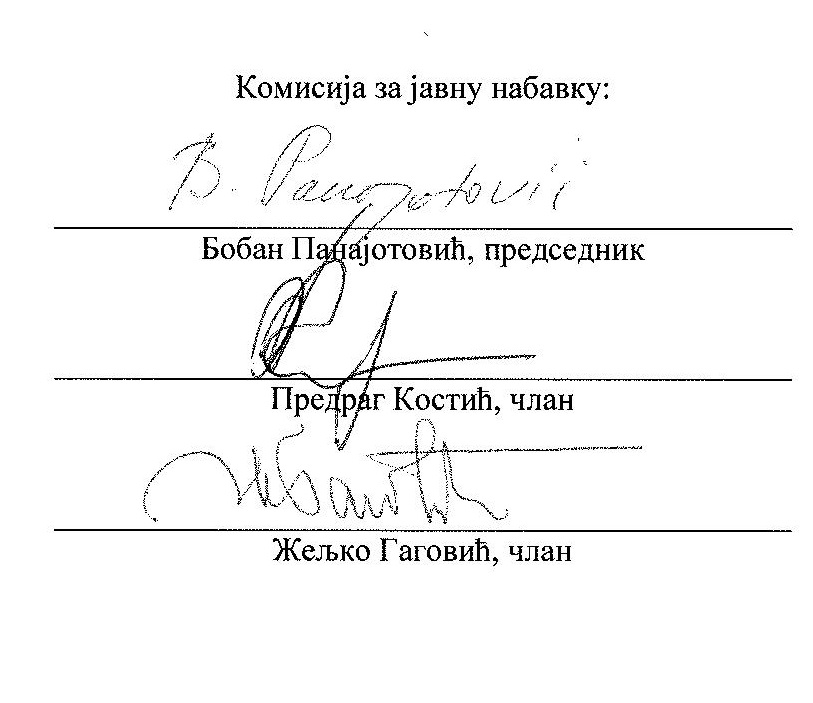 Матични број 17606590Шифра делатности84.13ПИБ103986571Број рачуна 840-963627-41Све финансијске обавезе према понуђачима се измирују преко Управе за трезор.Све финансијске обавезе према понуђачима се измирују преко Управе за трезор.Назив и адреса наручиоца Регулаторна агенција за електронске комуникације и поштанске услуге РАТЕЛПалмотићева број 2, 11103 Београд ПАК 106306Интернет страница наручиоца http://www.ratel.rsВрста поступка Јавна набавка мале вредности Предмет јавне набавке Набавка радова –  Периодично одржавање некатегорисаног приступног пута до КМЦ НишЦиљ поступка Поступак се спроводи ради закључења уговора о јавној набавци Контакт Жељко Гаговић: zeljko.gagovic@ratel.rs, факс 011/3232537  ОДЕЉАК IIОДЕЉАК IIIРед.бр.Oпис радоваЈединицамереКоличина12341.ПРИПРЕМНИ РАДОВИПРИПРЕМНИ РАДОВИПРИПРЕМНИ РАДОВИ1.1Обележавање трасе и одржавање осовине и профила у току извођења радова. Обрачунава се по km.km2,332.1Машинско сечење шибља са утоваром и одвозом до прикладног места на растојању до 1 km.m21.200,002.ЗЕМЉАНИ РАДОВИЗЕМЉАНИ РАДОВИЗЕМЉАНИ РАДОВИ2.1Машински ископ материјала III и IV категорије у широком откопу са одбацивањем и гурањем у страну (стд око 50m). У цену и количину улази и ископ канала, засека  као и планирање косина истог. Скидање хумуса на местима где је потребно ради се у оквиру ископа.m39.889,402.2Израда језгра банкине од материјала  III и IV категорије, депонованог при ископу путних јаркова са разастирањем и планирањем уз ручну поправку и ваљање малим ваљком.m3453,972.3Разастирање и планирање  хумуса као завршни слој банкине, у дебњини од 10 сm, хумусом  ископаним на лицу места и затрављивањем.m22.670,102.4Планирање и ваљање постељице на коловозу на пројектовану коту са тачношћу + 3 cm. захтева се збијеност МЦ=30 МPa.m212.175,403.ДОЊИ НОСЕЋИ СЛОЈЕВИДОЊИ НОСЕЋИ СЛОЈЕВИДОЊИ НОСЕЋИ СЛОЈЕВИ3.1Набавка, транспорт и уградња шљунка у тампонском слоју гранулације 63mm, д=25сm, у збијеном стању. Тражени модул стишљивости је минимум Мс=60 МPa.m23.017,003.2Израда и ваљање доње подлоге д=20сm, од дробљеног каменог агрегата крупноће зрна 0/31,5 mm преко уваљане и од надзорног органа примљене доње подлоге. Ваљање се врши све док се не постигне равна површина према пројектованим нагибима-подужним и попречним са висинском толеранцијом  + 1 cm. Тражени модул стишљивости је минимум Мс=80 МPam21.673,904.ГОРЊИ СТРОЈГОРЊИ СТРОЈГОРЊИ СТРОЈ4.1Израда ригола од бетона, на лицу места. Цена обухвата справљање, уграђивање бетона МБ20 од кречњачког агрегата и оплате са превозом до 30 km.m1.240,004.2Набавка, транспорт и уградња битуменузираног носећег хабајућег слоја БНХС 16 у дебљини од 8 cm.m37.014,105.ОДВОДЊАВАЊЕОДВОДЊАВАЊЕОДВОДЊАВАЊЕ5.1Израда одводног јарка b=35cm и d=8cm betonom MB20 на слоју песковитог шљунка d=5cm на претходно уваљаној подлози. Цена обухвата набавку шљунка са превозом на 30km, уградња истог, набавку и израду оплате и уграђивање бетона са превозом аутомешалицом на 30km.m3.060,00Цевасти пропусти5.2Ископ у широком откопу у материјалу  III и IV категорије, са одвозом материјала до500м СТД 5км (2*28,70)m357,405.3Израда шљунчаног клина од шљунковито песковитог материјала гранулације 0/63мм. Клин сабијати виброплочом тако да ѕбијеност на заврчном слоју буде Мс70МРа (14,432*2)m328,865.4Подлога од песковито-шљунковитог материјала, цена обухвата набавку и уграђивање песковито-шљунковитог материјала испод  цеви.(1,48*2)m32,965.5Монтажне армирано-бетонске цеви Ø800mmm310,005.6Монтажне армирано-бетонске цеви Ø800мм, на прилазима пољским путевима (на местима где Надзорни орган буде то захтевао од извођача)m50,005.7Бетонски радови, МБ 15 (испод и око цеви)(3,74*2)m37,485.8Бетонски радови, МБ 30. Израда уливне грађевине излазне главе цевастих пропуста Ø800мм. За израду изливне грађевине користити металну монтажну оплату, док се за израду излазне главе могу користити дрвене летвице.(1,24*2)m32,48ОДЕЉАК IVОДЕЉАК VОДЕЉАК VIНаручилац:Регулаторна агенција за електронске комуникације и поштанске услуге, 11000 Београд, ул. Палмотићева број 2Предмет набавке:Јавна набавка радова – Периодично одржавање некатегорисаног приступног пута до КМЦ НишБрој набавке:1-02-4042-13/18Понуђач:(назив)(адреса - улица, град, општина, држава)(матични број)(ПИБ)(шифра делатности)(број текућег рачуна)(законски заступник)(контакт особа, телефон, e-mail)ЦенеРСД / EURУКУПНО ПОНУЂЕНА ЦЕНА БЕЗ ПДВ УКУПНО ПДВ УКУПНО ПОНУЂЕНА ЦЕНА СА ПДВ Ред.бр.Назив радоваУкупно без ПДВ( РСД / EUR )ПДВ( РСД / EUR )Укупно са ПДВ( РСД / EUR )1.Припремни радови2.Земљани радови3.Доњи носећи слојеви4.Горњи строј5.ОдводњавањеУКУПНО ПОНУЂЕНА ЦЕНА БЕЗ ПДВ (1+2+3+4+5)  ( РСД / EUR )УКУПНО ПОНУЂЕНА ЦЕНА БЕЗ ПДВ (1+2+3+4+5)  ( РСД / EUR )УКУПНО ПДВ УКУПНО ПДВ УКУПНО ПОНУЂЕНА ЦЕНА СА ПДВ (1+2+3+4+5)  ( РСД / EUR )УКУПНО ПОНУЂЕНА ЦЕНА СА ПДВ (1+2+3+4+5)  ( РСД / EUR )            За ИЗВОЂАЧА За НАРУЧИОЦАОДЕЉАК IX Трошкови( РСД / EUR )УКУПНО без ПДВУкупно ПДВУкупно са ПДВОДЕЉАК X  ОДЕЉАК XI  ОДЕЉАК XII Р.бр.Предмет уговора Инвеститор -наручилацПериод реализацијеЛокацијаИме и презиме и потпис инвеститора -наручиоца1.2.3.4.5.